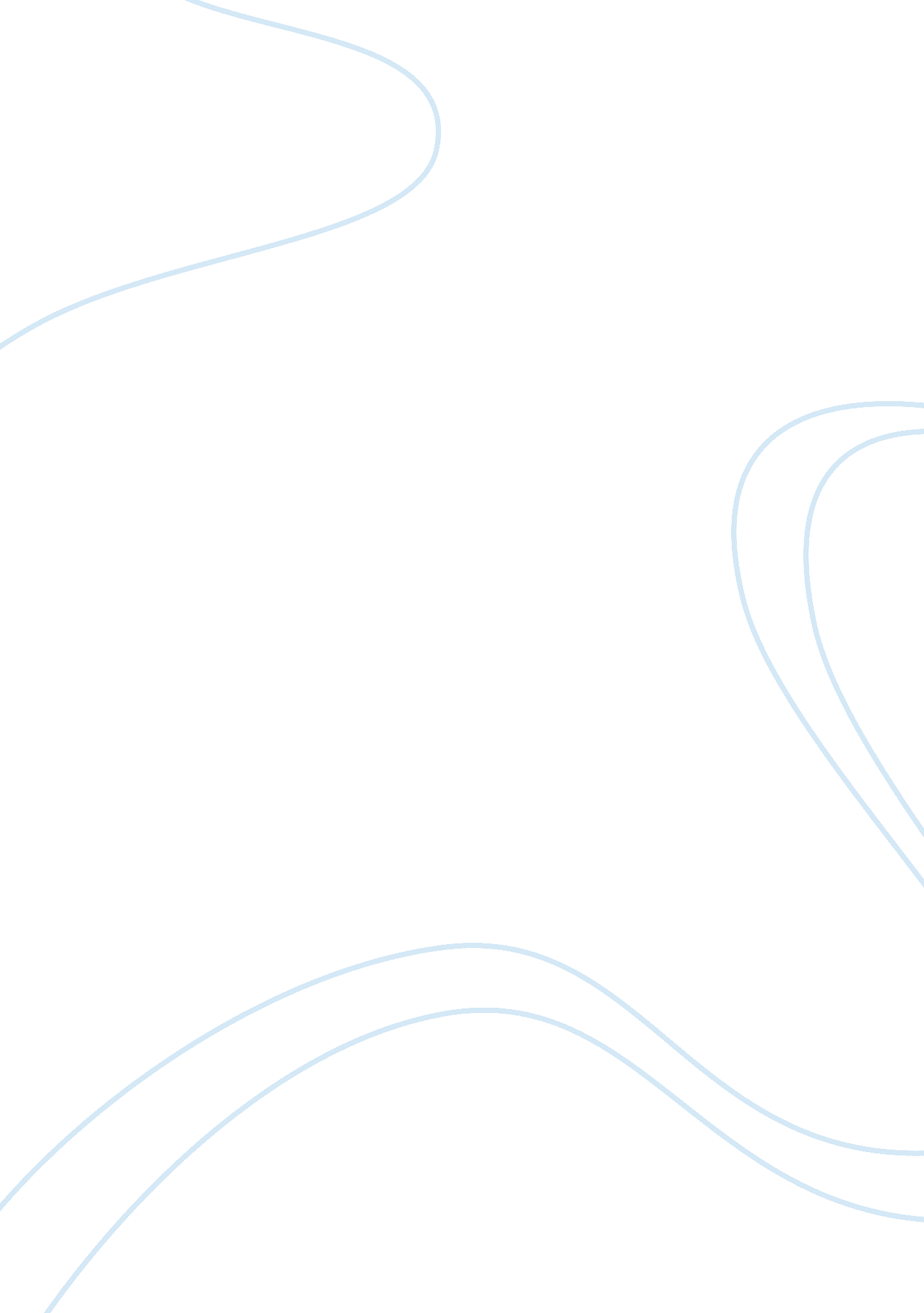 Shakespeare, william: comparing and contrasting ha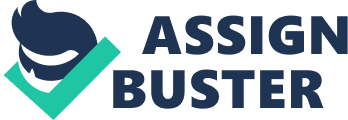 mlet and MacBethChristine Tirman 
April 7th, 1999 
Professor King 
Essay # 3 
Comparing and Contrasting 
Hamlet and MacBeth 
Throughout William Shakespeares plays Hamlet and Macbeth 
there are many similarities, along with many differences. These plays 
are both Shakespearean tragedies, which often use supernatural 
incidents to intrigue the readers interest, and consists of a hero that 
has a tragic flaw. There are many comparative and contrasting 
aspects in these plays. 
The opening of Hamlet involves a supernatural, as does the 
opening of Macbeth. In the first scene the ghost of his father, King 
Hamlet, approaches Hamlet. Similarly, the opening of Macbeth 
involves the three witches. Although the witches can be seen by 
anyone they approach, the ghost of King Hamlet is only seen by 
Hamlet himself, and in one scene by Marcellus and Bernardo, 
Hamlets servants. Similarly in both plays, the main characters are 
slightly suspicious of the actual powers these supernatural figures 
have. As the witches use their apparent powers to tell Macbeth the 
future, the ghost of King Hamlet tells Hamlet what has happened 
already. Hamlet states in one of his soliloquies The spirit that I have 
seen / may be the devil (2. 2. 598-599). Macbeth also has his doubts 
because when the witches tell him that he will be named Thane of 
Cawder, Macbeth himself had not known, but many people had. It is 
possible the witches could have known. In the same matter in both 
plays, the presentation of the supernatural began to lead to the final 
downfall of each of the characters. In Macbeth, the three witches 
cause him to think and do evil deeds. In Hamlet, if he had not seen 
the ghost of his father, he would not have known that Claudius has 
killed his father to claim the throne. In both instances the characters 
gave into the nagging supernatural beliefs. And hence they lost their 
lives. 
Other characters in these plays show parallels in their plots. 
Both plays have a main character that portrays the king of that 
country. In Hamlet, the King of Denmark, Claudius is directly related 
to Hamlet. He is his uncle, and also his mothers new husband. 
However, in Macbeth the King of Scotland, King Duncan, is not 
directly related to the main character. Both plays do however, have 
the main character killing off the king in order to get the throne, which 
ultimately results in there own death. Horatio, in Hamlet and Banquo, 
in Macbeth share the same loyalty to the main characters. In both 
stories these friends are more skeptical of the supernaturals than the 
main characters themselves. In a meeting with the witches, Banquo 
challenges them to Speak then to me, who neither beg nor fear / 
Your favours nor your hate (1. 3. 60-61). In a scene where Horatio 
and Hamlet witness the ghost, Horatio tries to keep Hamlet from 
going with the ghost. He was even reluctant in the opening scene to 
go with Marcellus to hear about the ghost. 
Some themes in the plays are also similar. The way that the 
weeds and flowers illustrate good and bad in Hamlet is like the way 
the birds do in Macbeth. This is also true of the fair and foul theme in 
Macbeth and the indirections theme in Hamlet. In Macbeth, to the 
weird sisters, what is ugly is beautiful, and what is beautiful is ugly. 
Through the play fair appearances hide foul realities. This theme has 
a lot in common with the theme in Hamlet where the appearance 
varies from the reality. In contrast, one of the main themes in 
Macbeth is Manhood, while in Hamlet it is frailty, and more 
specifically, the frailty of women. 
It seems evident that Shakespeare used a strong, similar story 
line in these two tragedies. Apparently Macbeth and Hamlet are 
similar stories in numerous ways. These two plays seem different 
because of the variation in story lines, but in fact are very similar due 
to the parallel characters and themes. 